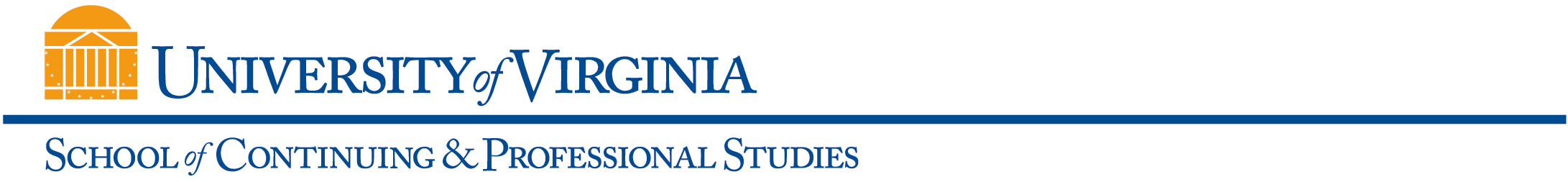 PC 4010 Procurement and ContractingCatalog Number: 13F PC 4010-701Credit - UndergraduateFall 2013 Syllabus(September 3rd - December 14th)Instructor Name:  Gladis Camilien GriffithUVA Email: gcg5d@virginia.eduCLASS INFORMATIONClass InstructionAccess:  http://collab.itc.virginia.edu/portalWeekly lecture in Announcement SectionWeekly Reading assignmentsWeekly Discussion Questions (in Discussions Tab) for Participation GradeVoluntary Live Review Session CollaborateMidtermFinalClass RequirementsRead Weekly lecture in Announcement SectionRead Weekly Reading assignments: Course materials:  1) Federal Acquisition and Contract Management textbook by Emmett E. Hearn Associates, ISBN 978-0-9615450-8-6 (7th Edition, Copyright 2011); and 2) Federal Acquisition Regulations:  http://www.acquisition.gov/far/Participate in Weekly Discussion Questions (in Discussions Tab) for Participation Grade (15%)Midterm (40%)Final (45%)Class Schedule1.     Contracts Fundamentals & Electronic Contracting2.     The Acquisition Process3.     Contracting Methods4.     Contract Types5.     Developing Competitive Proposals6.     Source Selection Process7.     Cost and Profit Principles8.     Review9.     MIDTERM10.   Contract Documentation11.    Fundamentals of Negotiation12.    Contract Performance13.    Contract Terminations & Contractual Challenges14.    Review15.    FINALCommunicationRead class announcement and response to class discussions each week in  Collab.  You can also contact me directly in the course site or via private message or at gcg5d@virginia.edu.  Please provide your email and subject matter.  I will do my best to respond within 24 hours.  AssignmentsWeekly lecture will be posted in the Announcement tab in Collab.  Questions for weekly discussions will be posted in the Discussion Tab.  Midterms and Finals will be in the Test/Quizzes Tab.ResourcesFAR:  http://www.acquisition.gov/far/GAO Bid Protests:  http://www.gao.gov/legal/GradebookYour participation, midterm, and final grades will be posted in the Gradebook.Technical SupportLo Login/Password: scpshelpdesk@virginia.eduUVaCollab: collab-support@virginia.eduBbCollaborate (Elluminate) Support: idtteam@virginia.eduor http://support.blackboardcollaborate.comUniversity Email Policies:  Students are expected to check their official U.Va email addresses on a frequent and consistent basis to remain informed of University communications, as certain communications may be time sensitive.  Students who fail to check their email on a regular basis are responsible for any resulting consequences.University of Virginia Honor System: All work should be pledged in the spirit of the Honor System of the University of Virginia. The instructor will indicate which assignments and activities are to be done individually and which permit collaboration. The following pledge should be written out at the end of all quizzes, examinations, individual assignments and papers: “I pledge that I have neither given nor received help on this examination (quiz, assignment, etc.)”.   The pledge should be signed by the student.  http://records.ureg.virginia.edu/content.php?catoid=28&navoid=747Special Needs: It is the policy of the University of Virginia to accommodate students with disabilities in accordance with federal and state laws.  Any SCPS student with a disability who needs accommodations (e.g. in arranging for seating, extended time for examinations, or note-taking, etc.), should contact the Learning Needs and Evaluation Center (LNEC) and provide them with appropriate medical or psychological documentation of his/her condition.  Once accommodations are approved, it is the student’s responsibility to follow up with the instructor about logistics and implementation of accommodations.  Accommodations for test taking should be arranged at least 14 business days in advance of the test(s). Students with disabilities are encouraged to contact the LNEC:  434-243-5180/Voice, 434-465-6579/Video Phone, 434-243-5188/Fax.  Further policies and statements available:  http://www.virginia.edu/studenthealth/sdac.htmlFor further policies and statements about student rights and responsibilities, please see:  http://www.scps.virginia.edu/audience/students